Notice to landowner of grant or renewal of mineral development licence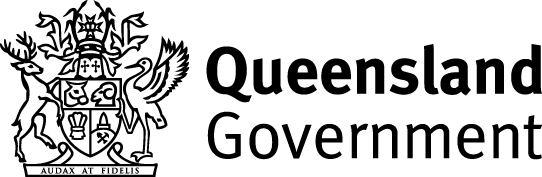 Section 187 Mineral Resources Act 1989Form MMOL-40 Version 2Notes for MDL holder: Once completed this notice must be provided to each owner of land over which a mineral development licence is granted or renewed. Provide the form within 20 business days (or any longer period approved by the Minister) of the grant or renewal.  It is not necessary to lodge a copy with the department. A document containing information that is false or misleading may attract a maximum penalty of 200 penalty units.This form may be given to the landowner by giving it to them in person, sending it by registered post, or by sending it to the landowner’s email address. Email can only be used if the landowner has given the email address to the holder and has not asked for the holder to stop using the email address to communicate with them. Why you are receiving this noticeIt is a requirement of the Mineral Resources Act that the Mineral Development Licence (MDL) holder notify you when the MDL has been granted or renewed over your land. This notice provides some basic information about the MDL and where you can find further information about your rights.  1 – Mineral development licence (MDL) detailsThis MDL has been  for  years starting on  over your property. MDL number: MDL authorised holder: Minerals the MDL is for:Brief description of authorised activities:Before any activities occur on your property you are entitled to receive an entry notice or negotiate a Conduct and Compensation Agreement with the MDL holder (depending on the impact the activities will have on your land use). Learn more about how MDL holders can access private land here: https://www.business.qld.gov.au/industries/mining-energy-water/resources/landholders/accessing-private-land. 2 – Contact details for any inquiries Contact name: Position title:Company: Email address:Phone number: You can view the MDL (and any other resource authorities) granted over your property by visiting the Queensland GeoRes Globe: https://georesglobe.information.qld.gov.au/ 